Příloha 6 – Cenové specifikace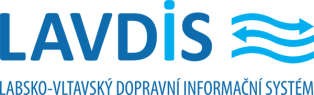 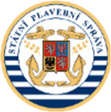  	PŘÍLOHA 6	CENOVÉ SPECIFIKACERIS COMEX(číslo projektu 500 551 0015)„Stavební příprava vysílače Vraňany pro AIS“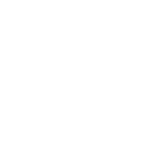 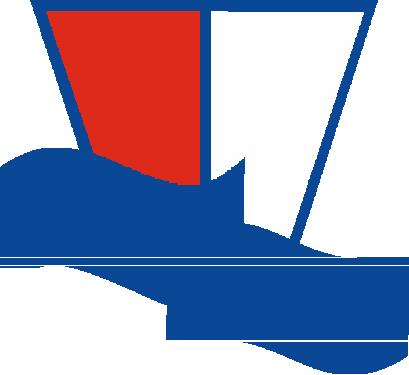 Smlouva č. S/ŘVC/185/OSE/SoD/2022(ev. číslo Smlouvy Objednatele)Strana1/1Smlouva č.(ev. číslo Smlouvy Zhotovitele)                                     Instalace vysílače pro provoz AIS na labskovltavské vodní cestě - Vraňany	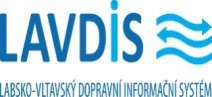 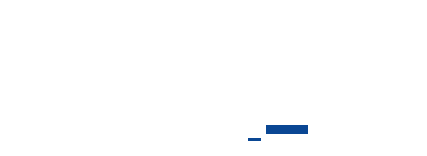 Cenová specifikace                                     Instalace vysílače pro provoz AIS na labskovltavské vodní cestě - Vraňany	Cenová specifikace                                     Instalace vysílače pro provoz AIS na labskovltavské vodní cestě - Vraňany	Cenová specifikace                                     Instalace vysílače pro provoz AIS na labskovltavské vodní cestě - Vraňany	Cenová specifikace                                     Instalace vysílače pro provoz AIS na labskovltavské vodní cestě - Vraňany	Cenová specifikace                                     Instalace vysílače pro provoz AIS na labskovltavské vodní cestě - Vraňany	Cenová specifikace                                     Instalace vysílače pro provoz AIS na labskovltavské vodní cestě - Vraňany	Cenová specifikacePoložka č.Popis položkyMJpočet MJcena MJcena celkováměřená položka12345671Anténní systémyVýroba a instalce anténní konstrukceVýroba konstrukce - ocel, povrchová úprava žárové zinkováníkpt1Betonové dlaždice - dodávka závaží konstrukce, vč. dopravy na místoks30Doprava na místo a jeřábové prácekpt1Instalace konstrukce na střeše objektukpt1montáž antén, anténní kabelážeInst. AIS anténa, typ BO 165Bkpt2Inst. GPS antény typu VIC-100 pro AISkpt1Kabelový rošt š.50mmbm3ANOInst. koax. kabelů RG214 (superflex) pro AIS anténubm65ANOInst. koax. kabelů RG8 pro GPS anténubm60ANOPřipojení na stávající bleskosvodnou soustavukpt1požární prostupy a pomocné práceÚprava kabelových tras nových antén do stávajícího rackukpt1Úklid, likvidace odpadukpt12Příprava rackových skříní a montáž technologieÚprava stávajícího racku 19"Přesun poličkykpt1Dodávka a instalace napájecího kabelu NNbm2ANOZemnění měděný kabel (50 mm2)bm5ANODodávka, instalace a nastavení VPN tras v redundantním řešenídatové konektivity - propojení, kabeláž, v rámci stávajícího rackukpt1pripojení napájení 230 V - přidání jističe dle prováděcí dokumentace a vytvoření přípojného místa v rackukpt1Koordinace a IP plán VPN spojení hlavní a záložní datové trasy (vlastní práce na konfiguraci vykonají určené osoby ŘVC a ARGO dle projektové dokumentace - tyto náklady nejsou zahrnuty)kpt1Instalace technologie AISInstalace technologických celků, vč. dopravy z místa skladu ŘVC na místo (AIS server, AIS radio, UPS zdroj)kpt1Dodávka a instalace anténního rozbočovače AIS, včetně instalační skříněkpt13Měření a výstupní dokumentaceRevizní zprávy elektro a měření koaxiálních kabelů VSWR testkpt14Závěrečná dokumentaceDokumentace skutečného provedeníkpt1